Թվանշանի տեղը թվի գրառման մեջ կոչվում է կարգ:Միավորները, տասնավորներն ու հարյուրավորները կազմում են միավորների դասը: Դասի մեջ մտնում է երեք կարգ: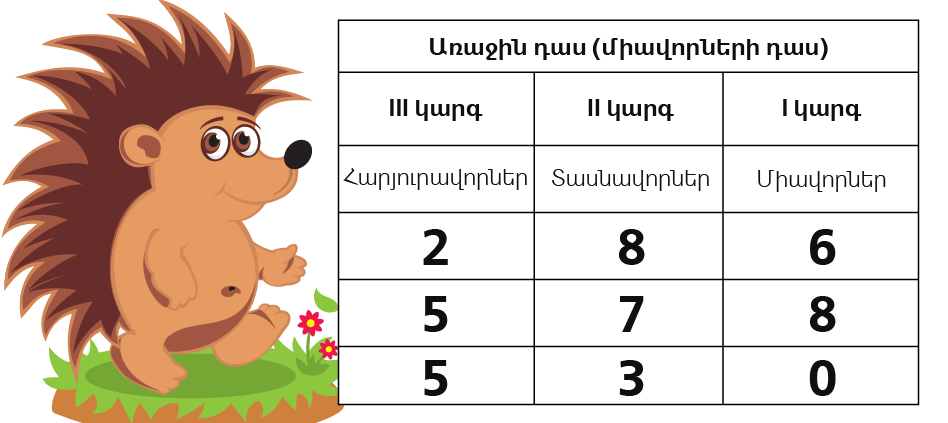 ՈւշադրությունՄիավորը ցույց է տալիս, թե քանի միավոր կա միավորների կարգում:Տասնավորը ցույց է տալիս, թե քանի տասնյակ կա տասնյակներին կարգում:
Հարյուրավորը ցույց է տալիս, թե քանի հարյուրյակ կա հարյուրակների կարգում:Որպես օրինակ դիտարկենք 286, 530 թվերը:Նրանք երկուսն էլ ունեն երեք կարգ՝ հարյուրավորների, տասնավորների և միավորների: 

Ներկայացնենք 286 թիվը. 
286 թիվը եռանիշ, զույգ թիվ է:
286 թվի միավորն է 6, տասնավորը` 8, հարյուրավորը` 2:
286 թիվը պարունակում է 286 միավոր:
286 թիվը պարունակում է 28 տասնյակ: 286 թիվը պարունակում է 2 հարյուրյակ:
286 թվի միավորների կարգում կա 6 միավոր:
286 թվի տասնավորների կարգում կա 8 տասնավոր:
286 թվի հարյուրավորների կարգում կա 2 հարյուրավոր:Նույն ձևով ներկայացրու 530 թիվը.Աղյուսակում տեղադրիր հետևյալ թվերը, ըստ կարգերի856, 237, 886, 154, 501, 193, 999Լուծի՛ր հավասարումը3x9x5=27x5=13525:5x6=3042:7x8=4849:7x7=4936:6x4=4240:8x10=5028:4x7= 4972:9x8=64                                                                                                                                                                                       81:9x9=81Բազմապատկում երկնիշ թվովԵրկնիշ թիվը միանիշ թվով բազմապատկելիս կարելի է երկնիշ թիվը ներկայացնել թվերի գումարի տեսքով, դրանցից յուրաքանրչյուրը բազմապատկել միանիշ թվով և արդյունքները գումարել:Օրինակ՝23x3=(20+3)x3=(3x20)+(3x3)=60+9=69Կատարիր առաջադրանքը34x2=(30+4)x2=60+8=6853x3=(50+3)x3=150+9=15962x4=(60+2)x4=240+8=24855x2=(50+5)x2=100+10=110 44x2= (40+4)x2=40x2+4x2=80+8=8813x3=(10+3)x3=10x3+3x3=30+9=39Հիշի՛ր, յուրաքանչյուր թիվ (երկնիշ, եռանիշ, քառանիշ․․․) 0-ով բազմապատկելիս կամ 0-ի  բաժանելիս ստանում ենք 0 ։Հարյյուրավորների կարգՏասնավորների կարգՄիավորների կարգ8 56237886154501193999